500 M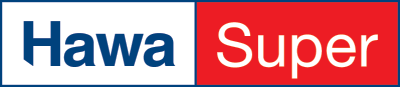 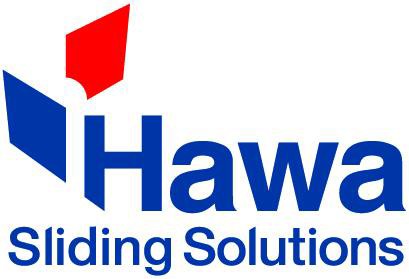 WarrantyProduct DesignWith the exception of parts subject to wear and tear, Hawa warrants the flawless functioning of the products delivered by it, as well as the durability of all parts, for a period of 2 years commencing from the transfer of risk.Hawa Super 500 M consisting of running track (stainless steel, wall thickness 5.0 mm (3/16'')), 3-roller running gear with ball bearing rollers, spring buffer, bottom guide.Optional:(	) Bottom guide profile(	) Track stopper for screw fixing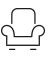 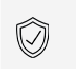 Interfaces	Door leafCut-out for bracket suspensionRear drill hole for spring buffer Ø 20 mm (25/32'') / depth 102 mm (4 1/32'')Screw fixed bracket housing– Guide groove (H × W) 40 × 6 mm (1 9/16'' x 1/4'')Hawa Sliding Solutions AGUntere Fischbachstrasse 4, 8932 Mettmenstetten, SwitzerlandPhone +41 44 787 17 17, info@hawa.com, www.hawa.com	1